ELEKTROSZTATIKAponttöltések, Coulomb erő, térerősségórai: 17.4. (új), 17.2.     otthonra 17.5.órai: 17.4. Két pozitív, pontszerű töltés, Q és 4Q, egymástól ℓ távolságban van rögzítve. Hol kell elhelyezni egy pontszerű Q töltést, hogy egyensúlyban legyen?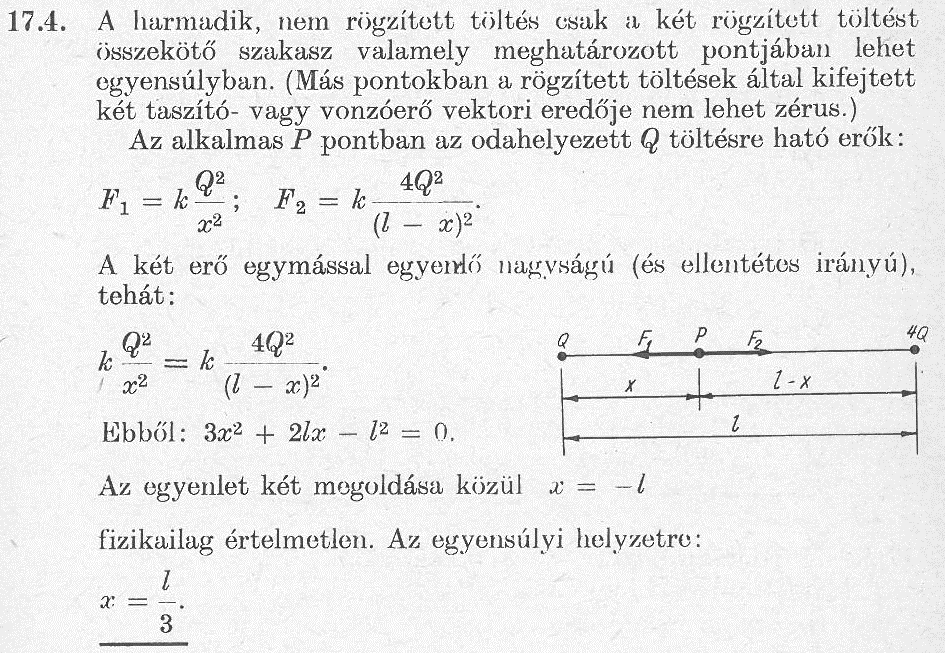 órai: 17.2. Mekkora az elektromos térerősség a pontszerű 10–5 C pozitív töltéstől 1 m távolságban, vákuumban? Milyen felületen vannak azok a pontok, amelyekben a térerősség ugyanakkora? Milyen irányú a térerősség?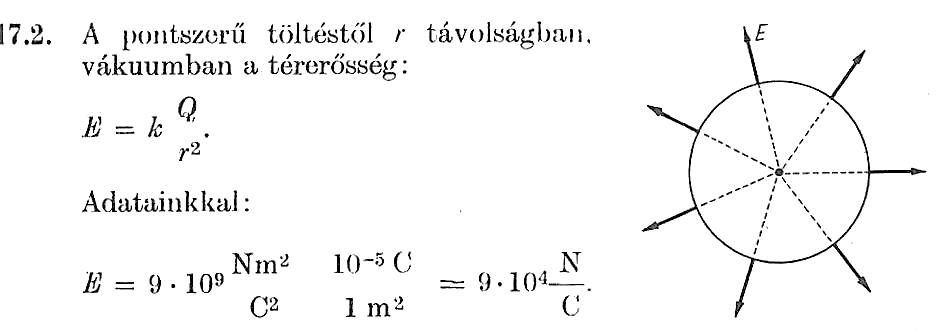 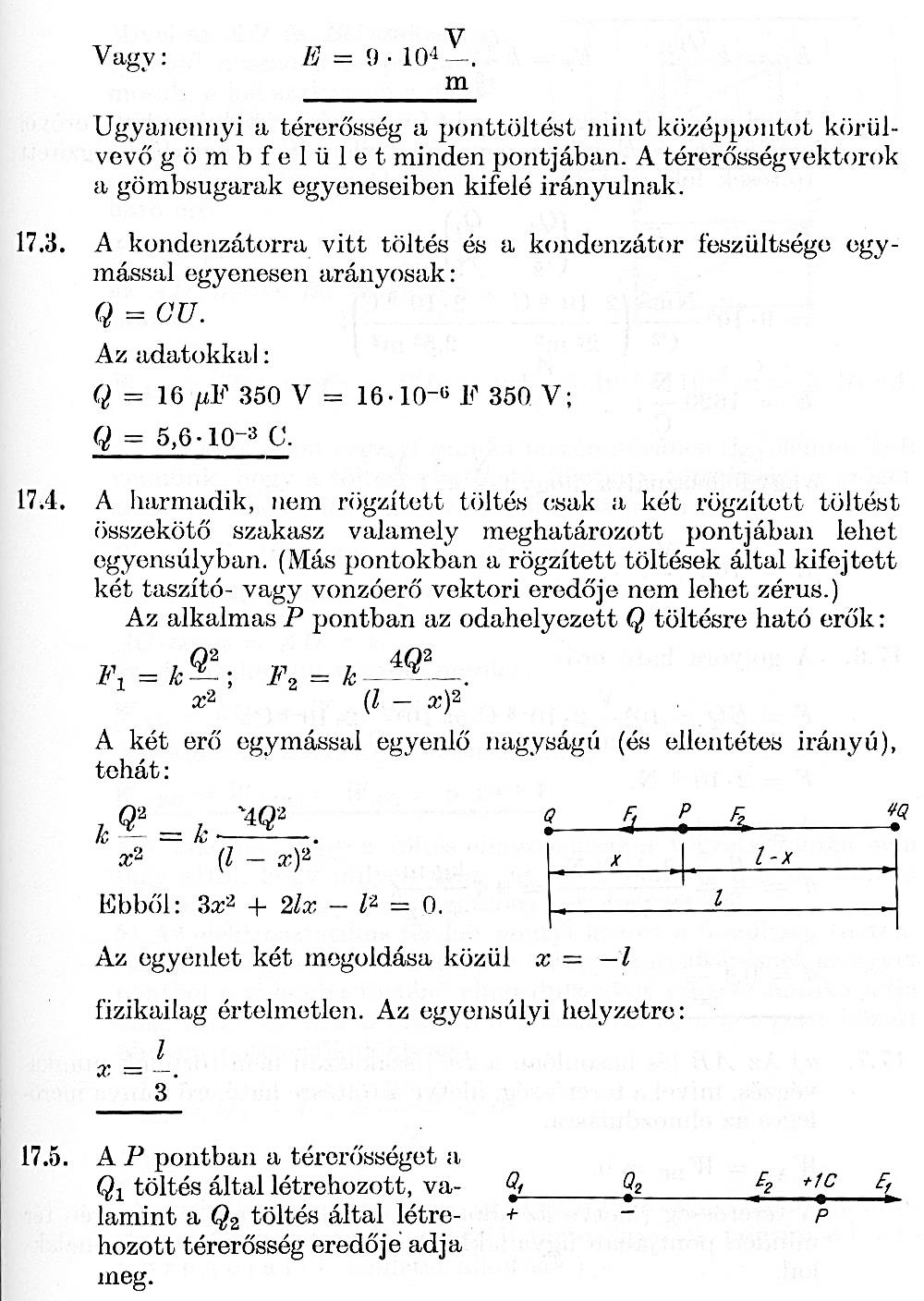 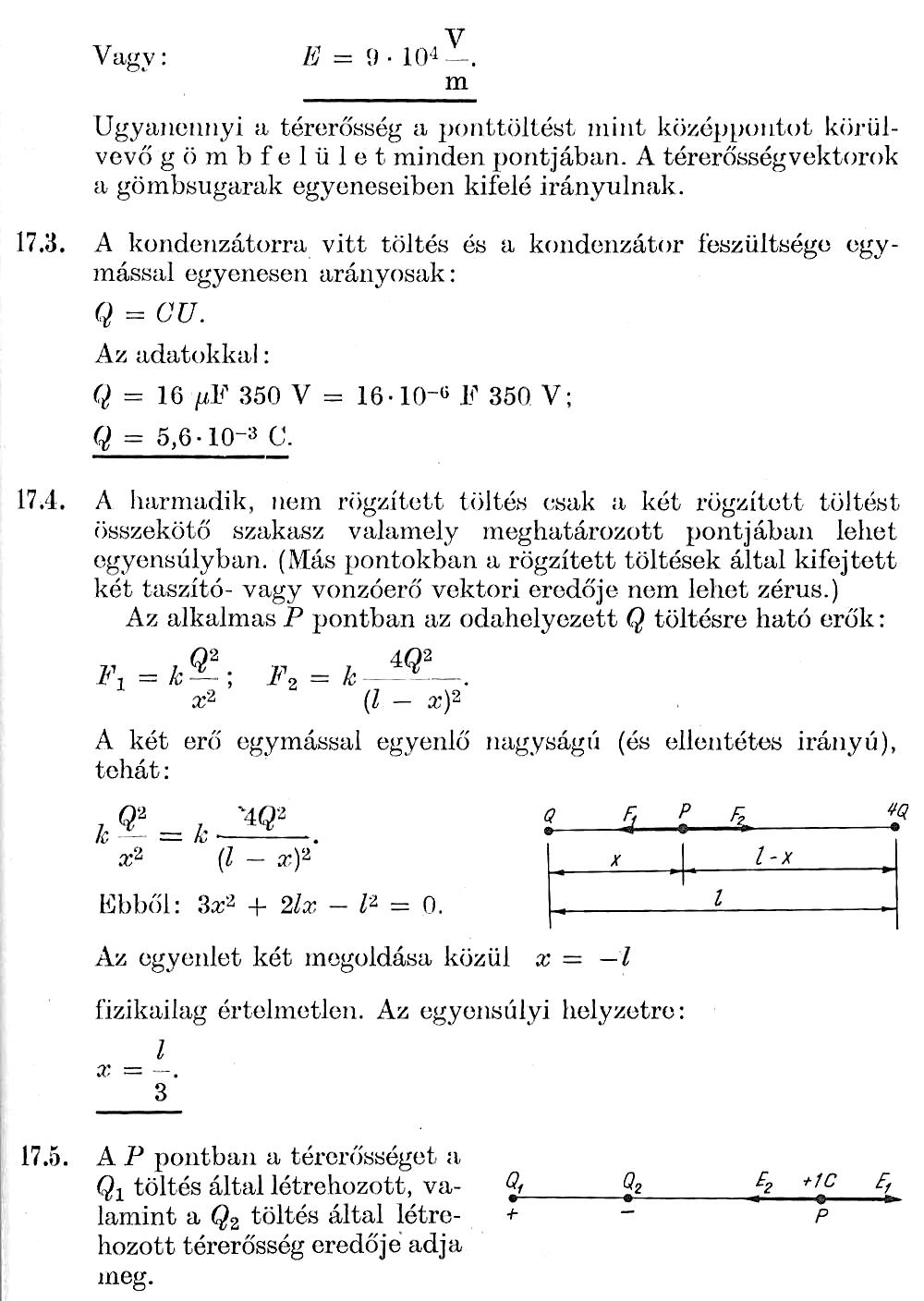 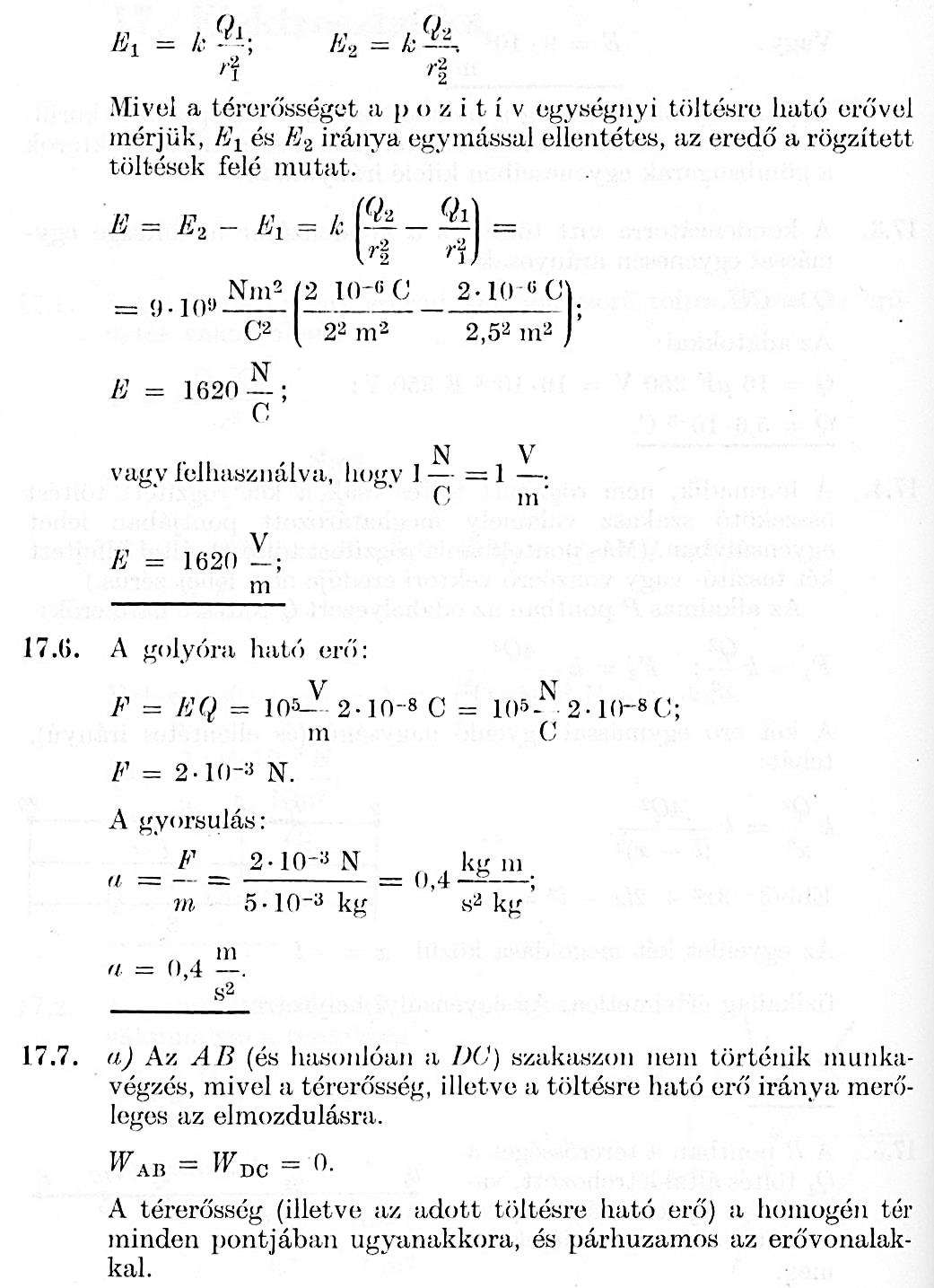 töltött gömb(héj), töltések eloszlása, potenciálórai: 17.12., 17.10., 17.11., 17.19. (új)      otthonra 17.40. (új), 17.33. (új)órai: 17.12. Két (nem pontszerű) fémgolyó között fellépő elektromos kölcsönhatás nagyobb, ha ellentétesen töltjük fel őket, mint azonos előjelű, ugyanolyan mértékű feltöltés esetén.Hogyan lehetséges ez?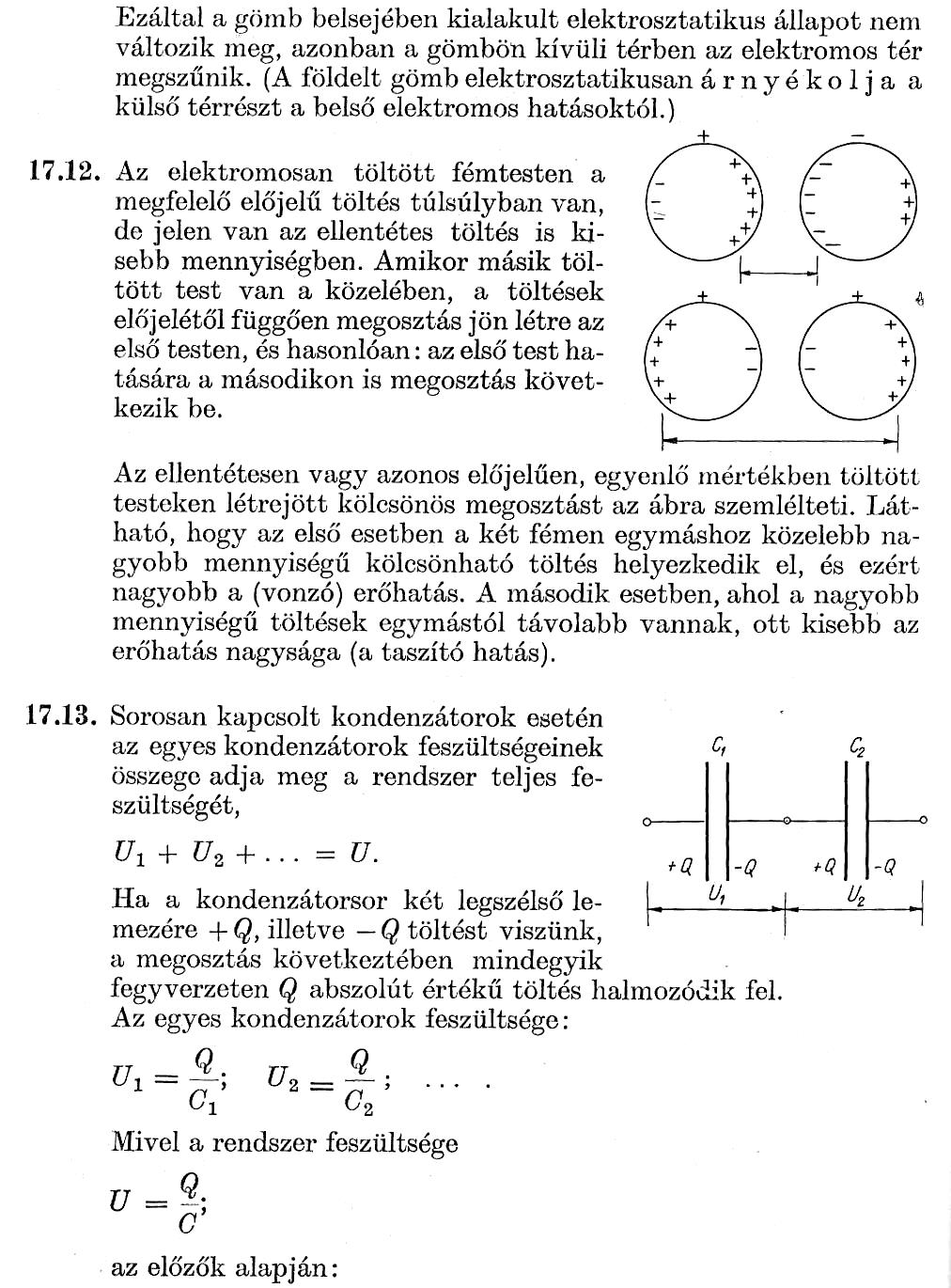 órai: 17.10. Mekkora a térerősség és a potenciál egy tömör, töltött fémgömb belsejében?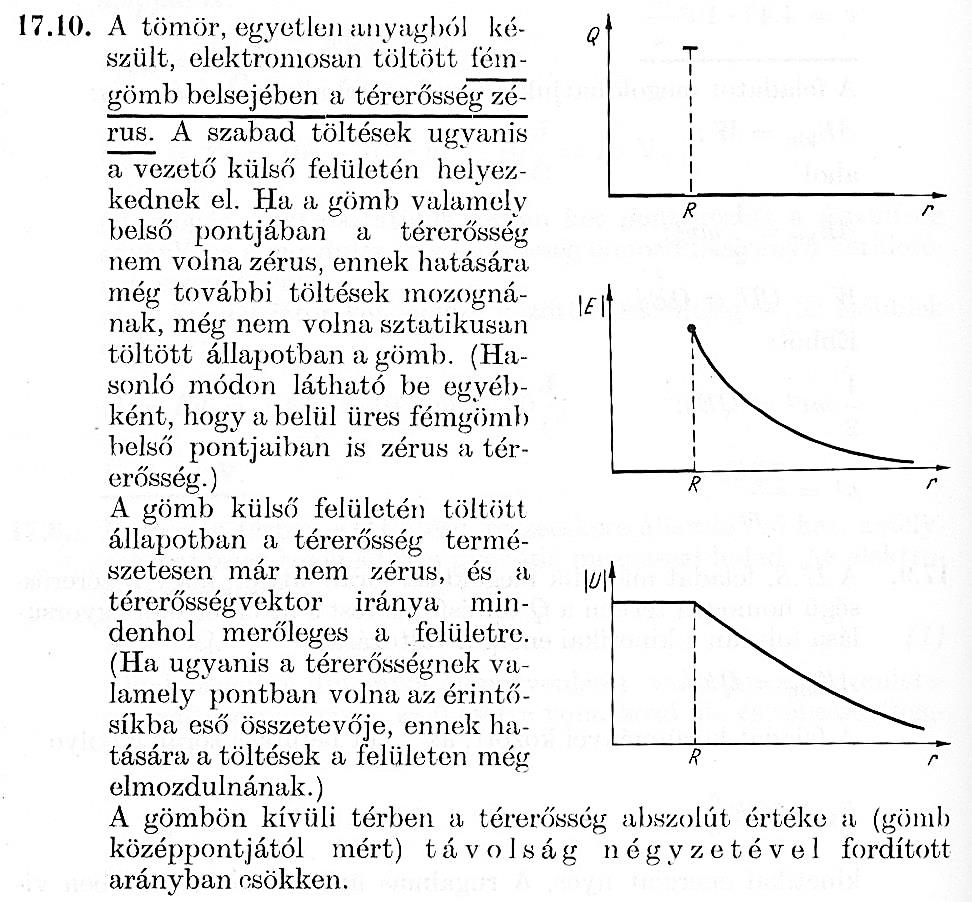 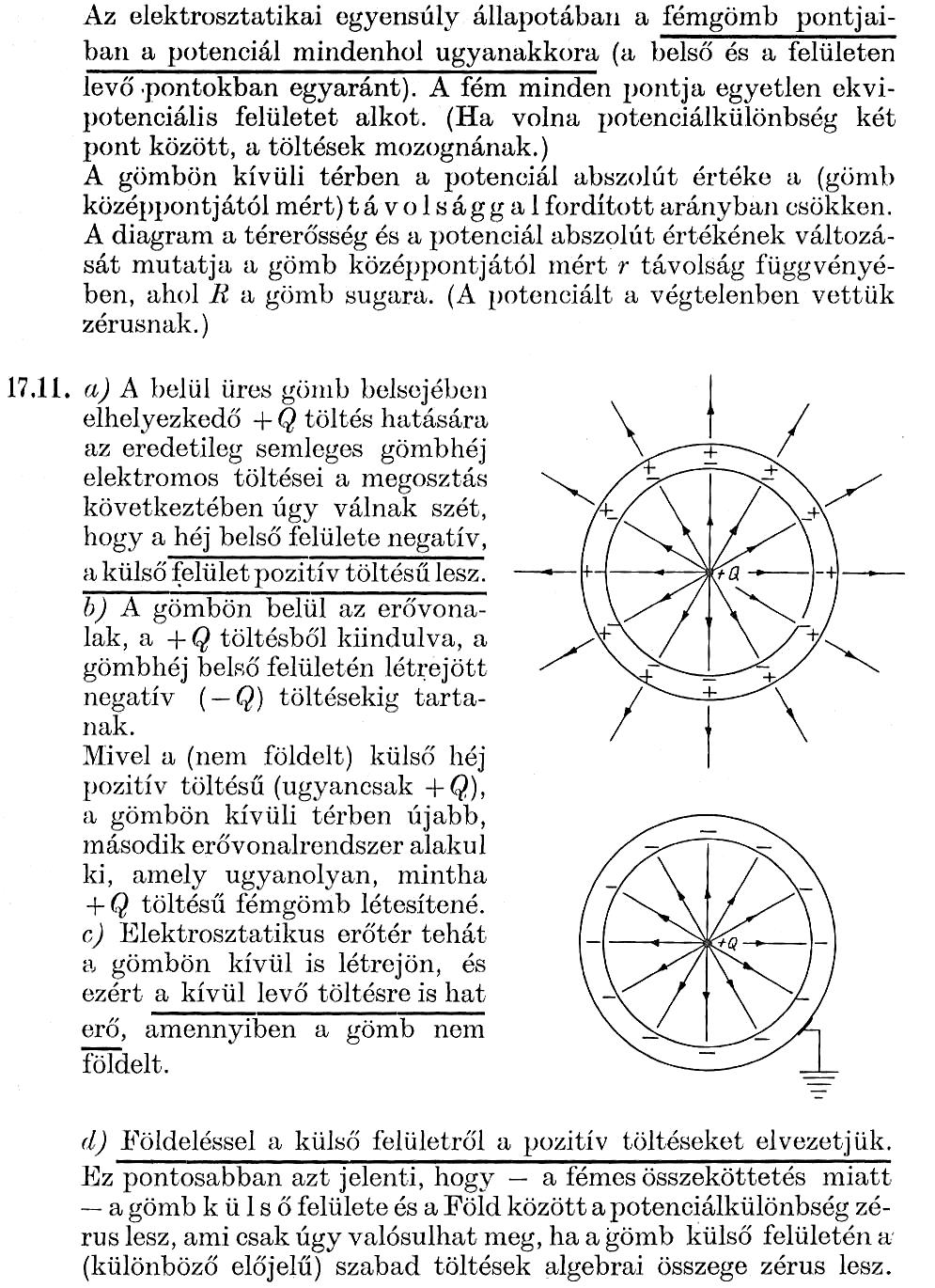 órai: 17.11. Fémből készült, töltetlen gömbhéj középpontjában +Q pontszerű töltés helyezkedik el.a) Hogyan helyezkednek el a megosztott töltések a gömbhéjon?b) Rajzoljuk meg vázlatosan az erővonalakat a gömbön belül és kívül!c) Hat-e erő a gömbön kívül levő töltésre?d) A gömböt leföldelve hogyan változik meg a töltések eloszlása?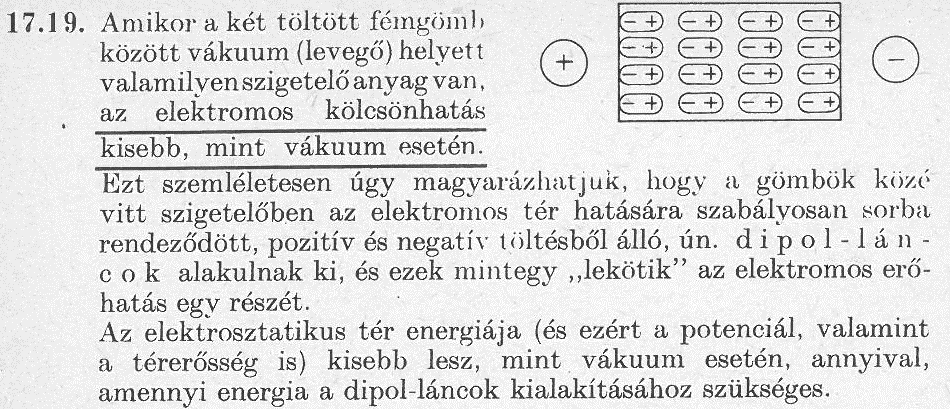 otthonra: 17.40. Töltött vezető gömb (B) közelében van egy másik (A) töltetlen vezető gömb. Ekvipotenciális felület-e az A gömb felülete?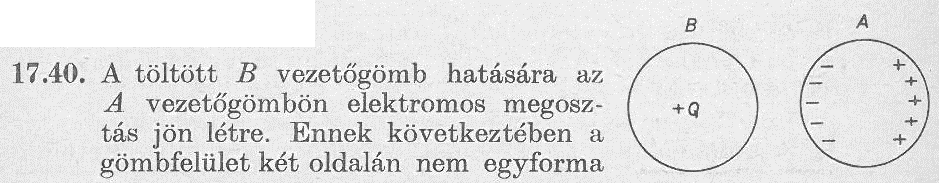 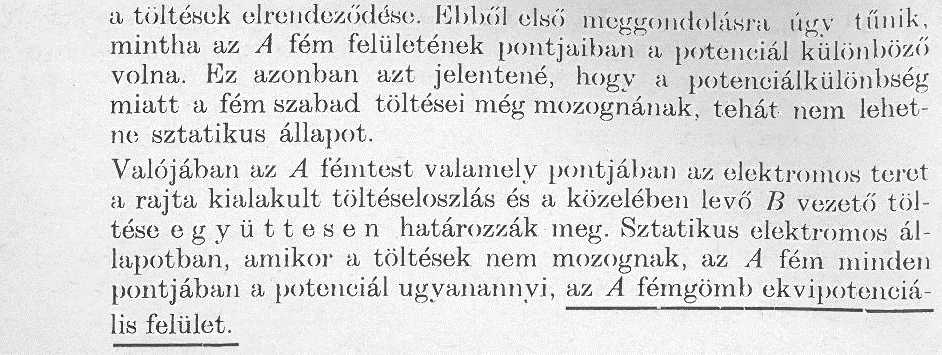 otthonra: 17.33. Két kis méretű vezető gömb egy pontban felfüggesztett két hosszú szigetelő fonálon függ. A gömbök egyenlő mennyiségű, azonos előjelű töltéseik hatására egymástól d távolságra eltávolodnak. Az egyik gömbről a töltést elvezetjük. Mi történik ezután?(Megjegyzés: Mivel a felfüggesztő fonalak kellően hosszúak, állandónak vehetjük a gömbök távolságát a felfüggesztés síkjától.)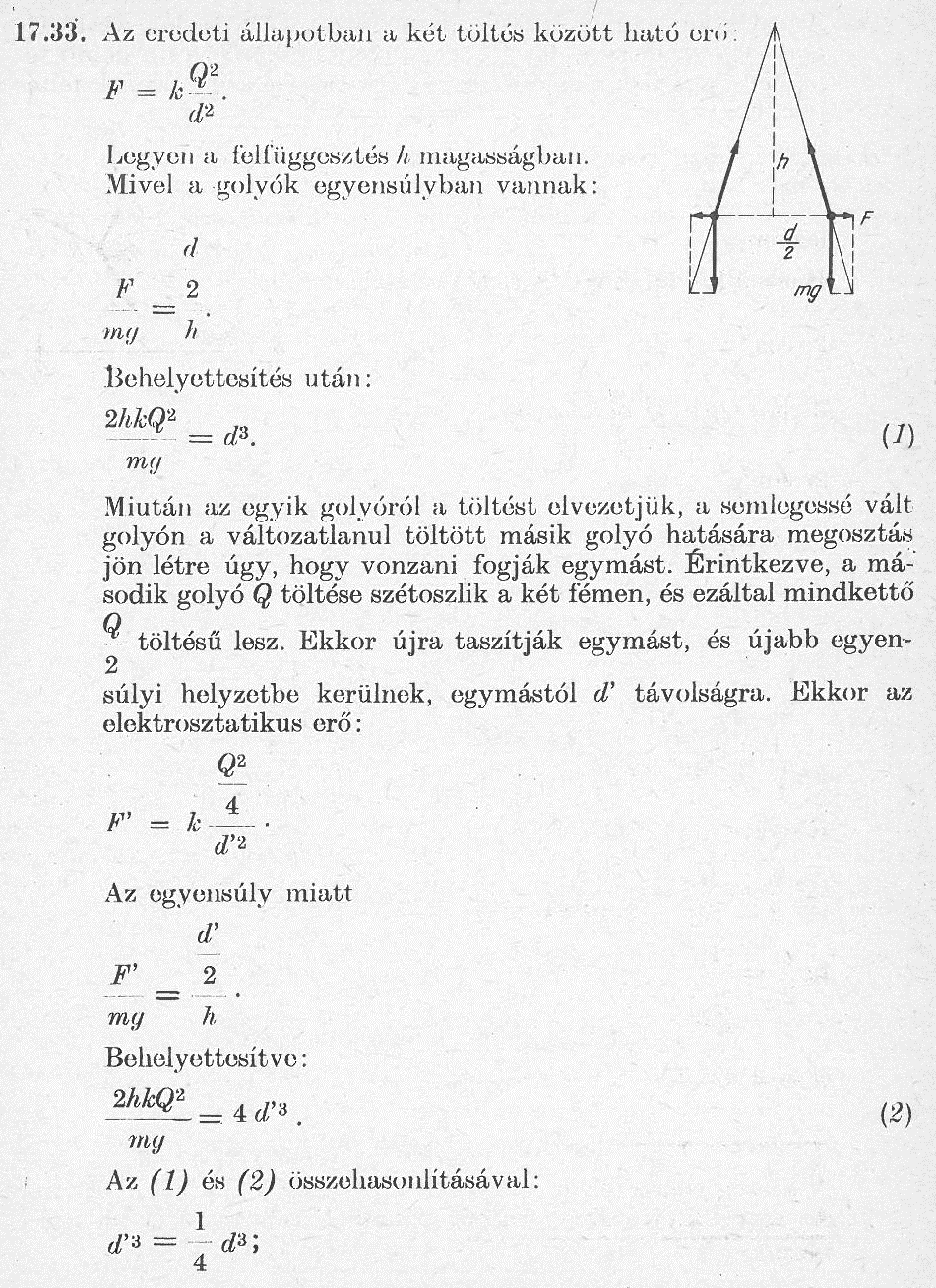 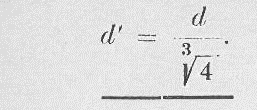 gyorsuló ponttöltésekórai: 17.24.      otthonra  17.8.órai: 17.24. Mekkora sebességre gyorsul fel vákuumban, U = 500 V feszültség hatására az 
m = 10–5 g tömegű, Q = 10–8 C elektromos töltésű, eredetileg nyugvó részecske?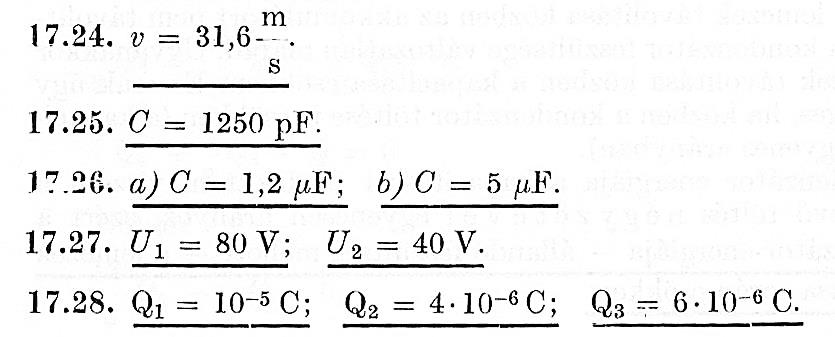 otthonra: 17.8. Mekkora sebességre gyorsul fel vákuumban, homogén elektrosztatikus térben, s úton az eredetileg nyugvó elektromos részecske?m = 10–6 g; Q = 10–7 C; E = 104 V/m; s = 10 cm.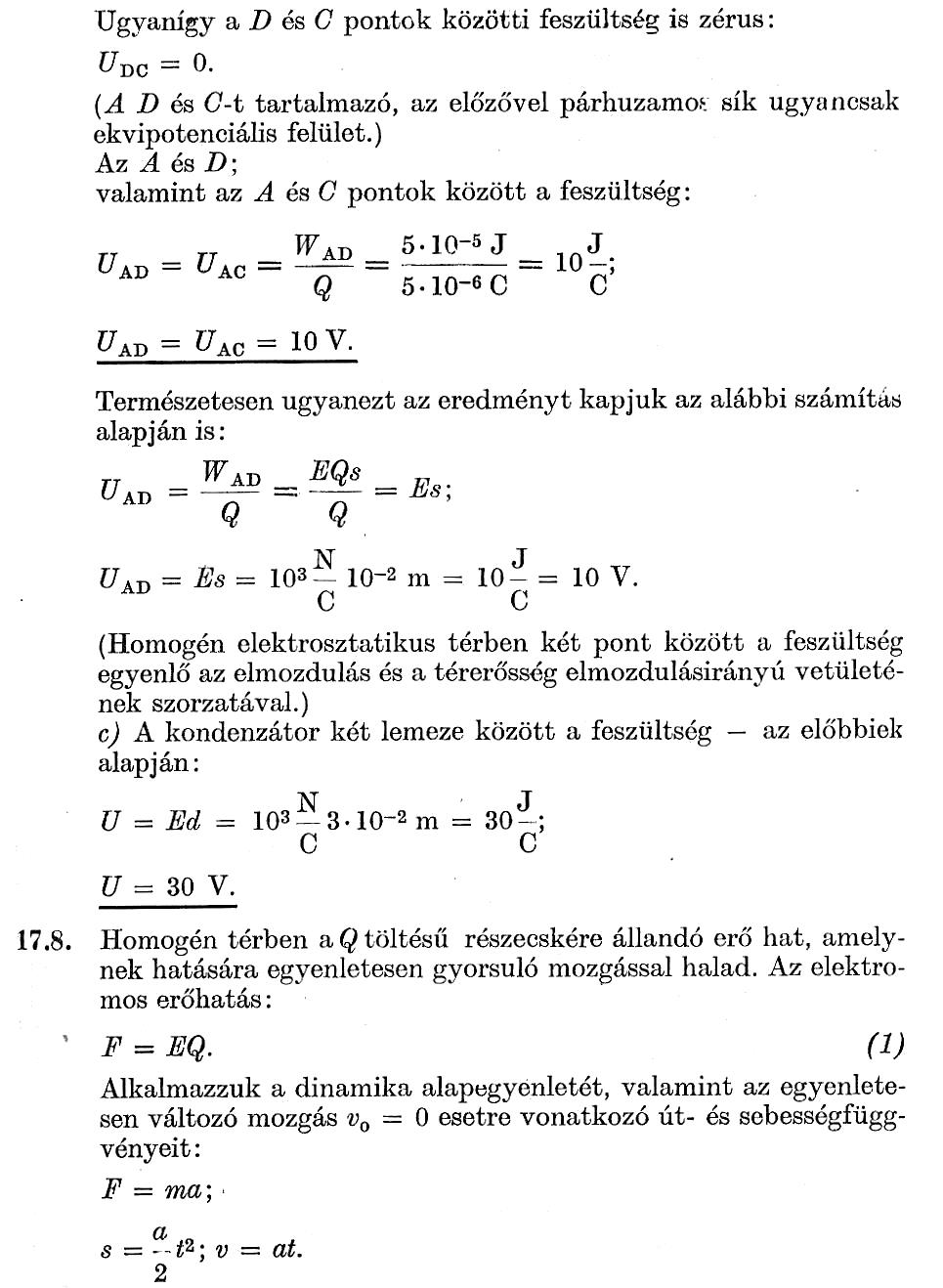 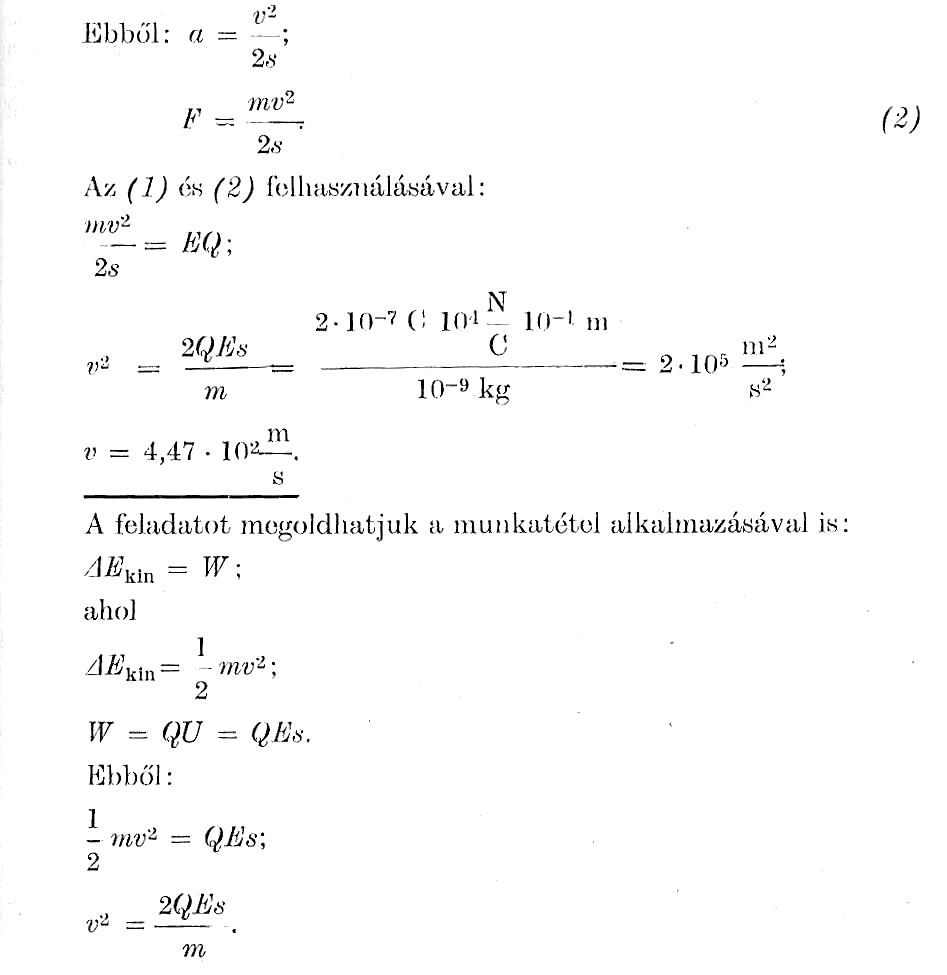 (sík)kondenzátorórai: 17.7., 17.25. (új)     otthonra  17.3.órai: 17.7. Síkkondenzátor homogén elektromos terében a térerősség 1000 N/C. Az ábra szerinti elrendezés esetén az AD és BC szakaszok 1 cm hosszúságúak.a) Mennyi munkát végeznek az elektromos erők, ha 5·10–6 C pozitív töltés az A pontból a C pontba az ABC; vagy az ADC; vagy közvetlenül az AC úton mozdul el?b) Mennyivel kisebb a B; C; D pontban a potenciál, mint az A pontban?c) Mennyi a kondenzátor lemezei közti feszültség, ha a lemezek távolsága 3 cm?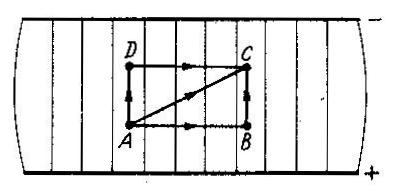 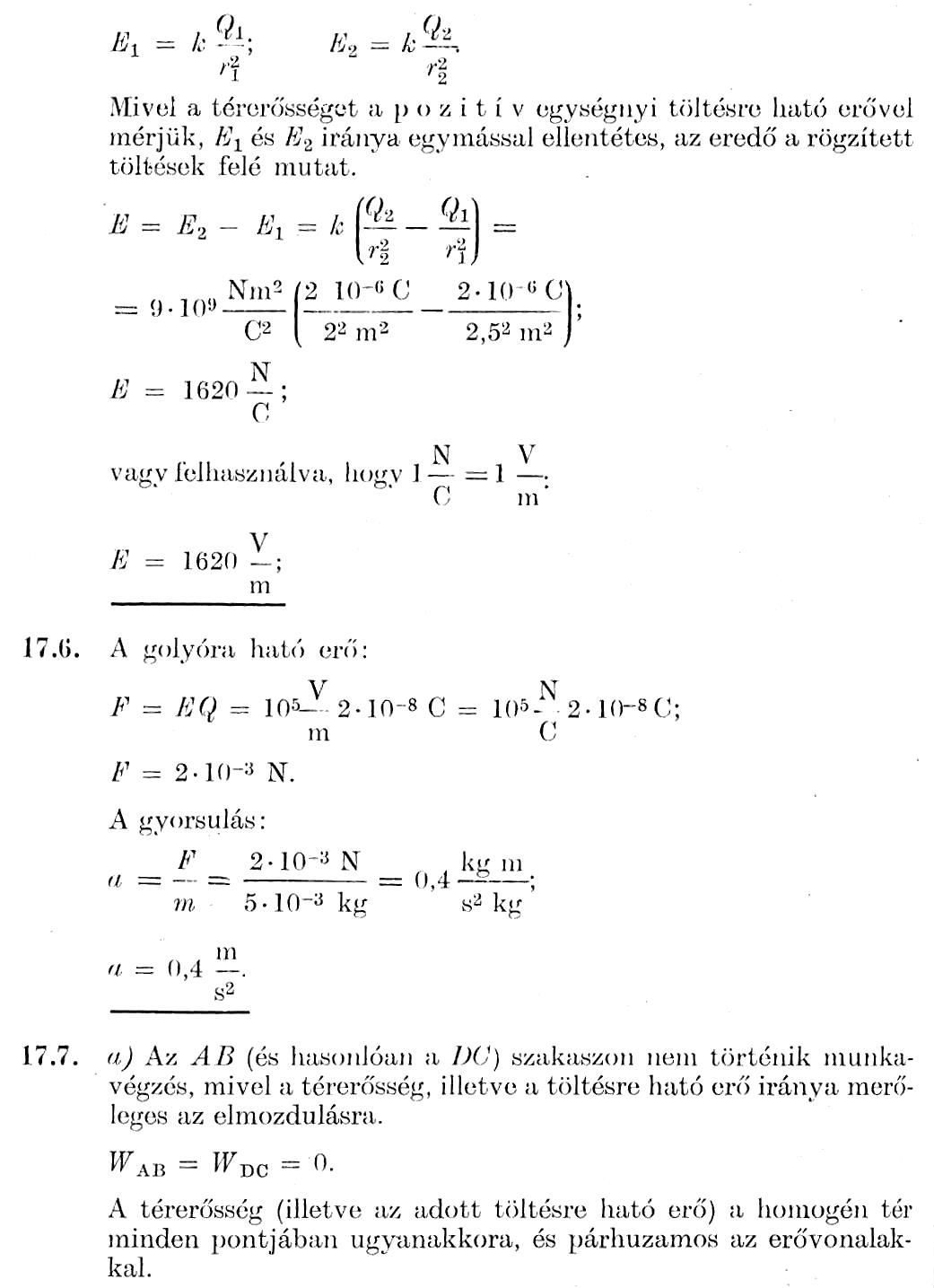 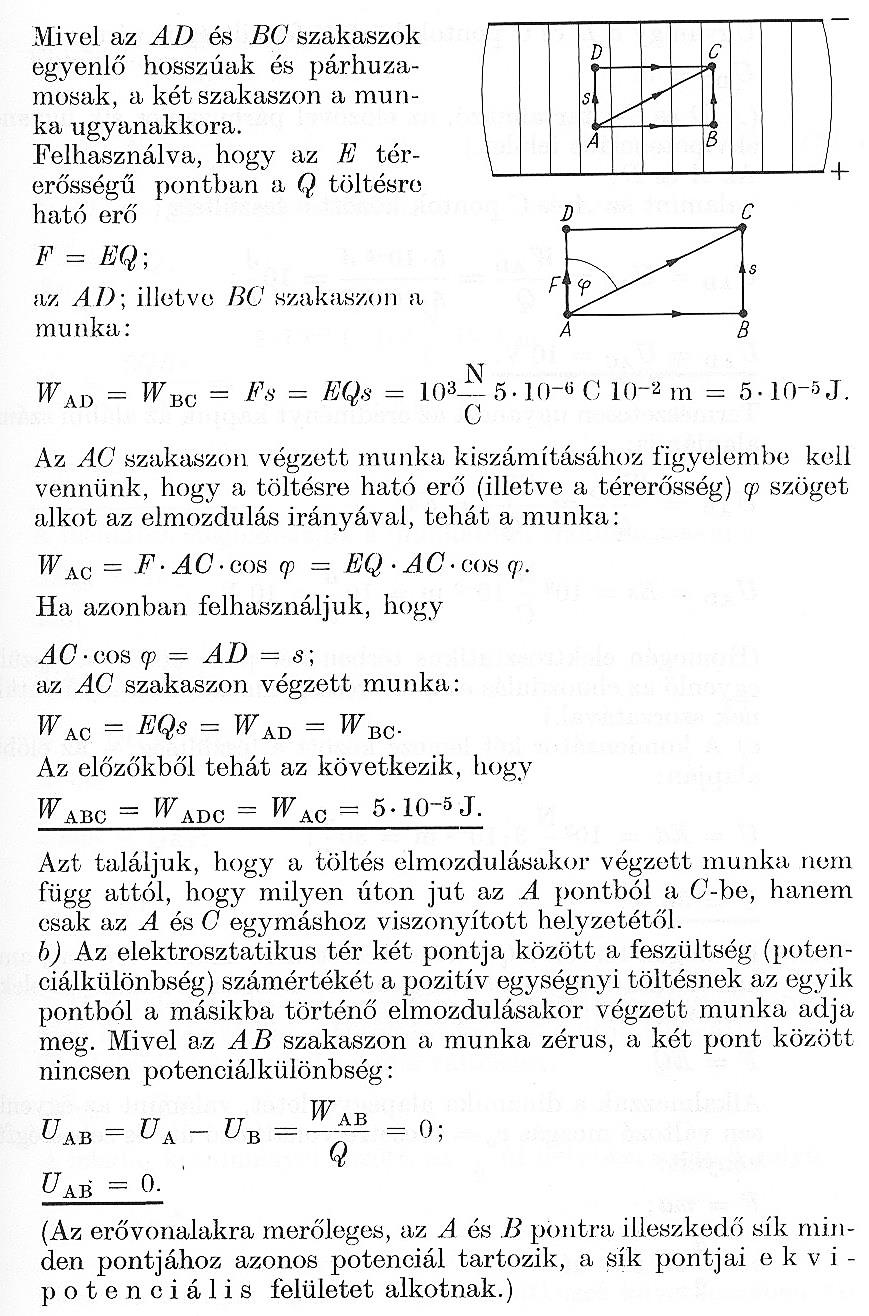 órai: 17.25. Mennyi annak a kondenzátornak a kapacitása, amelyet 2,510–8 C töltés 20 V feszültségre tölt fel?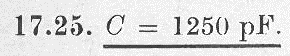 otthonra: 17.3. Mekkora töltés tölti fel a 16 μF-os kondenzátort 350 V feszültségre?kondenzátorok soros / párhuzamos kapcsolásaórai: 17.27. (új), 17.30. (új)      otthonra 17.13.,  17.14.órai: 17.27. Két sorba kötött kondenzátorra, amelyek kapacitása C1 = 2 F és C2 = 4 F, 120 V feszültséget kapcsolunk. Mekkora az egyes kondenzátortokra jutó feszültség?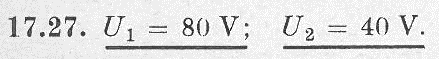 órai: 17.30. Ismeretlen kapacitású, 80 V-ra feltöltött kondenzátor sarkait összekapcsoljuk egy 16 V-ra feltöltött, 60 F kapacitású kondenzátor sarkaival. Határozzuk meg az ismeretlen kapacitást, ha az összekapcsolás után a kondenzátorok közös feszültsége 20 V, és összekötéskor aza) egyező pólusokat;b) ellentétes pólusokat kapcsoltuk össze?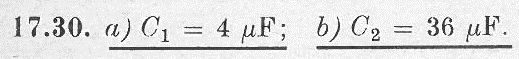 otthonra: 17.13. Sorosan kapcsoltunk egy 4 μF-os és egy 6 μF-os kondenzátort. Mekkora töltéstől töltődik fel a rendszer 220 V-ra?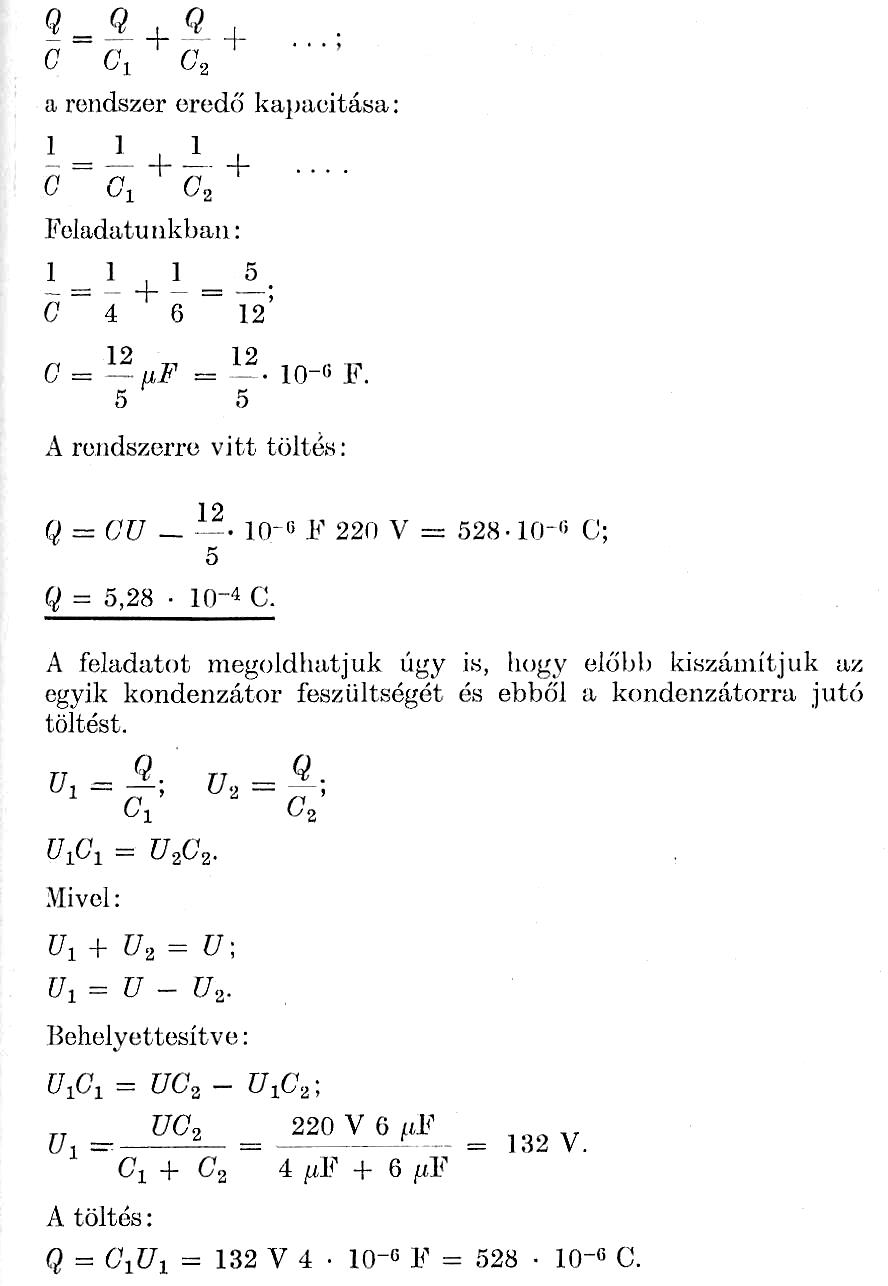 otthonra: 17.14. Két azonos kapacitású kondenzátor egyikét feltöltjük 100 V-ra, a másikat 200 V-ra. Ezután párhuzamosan kötjük őket:a) azonos pólusaikkal;b) ellentétes pólusaikkal.Mekkora lesz a kondenzátorok feszültsége?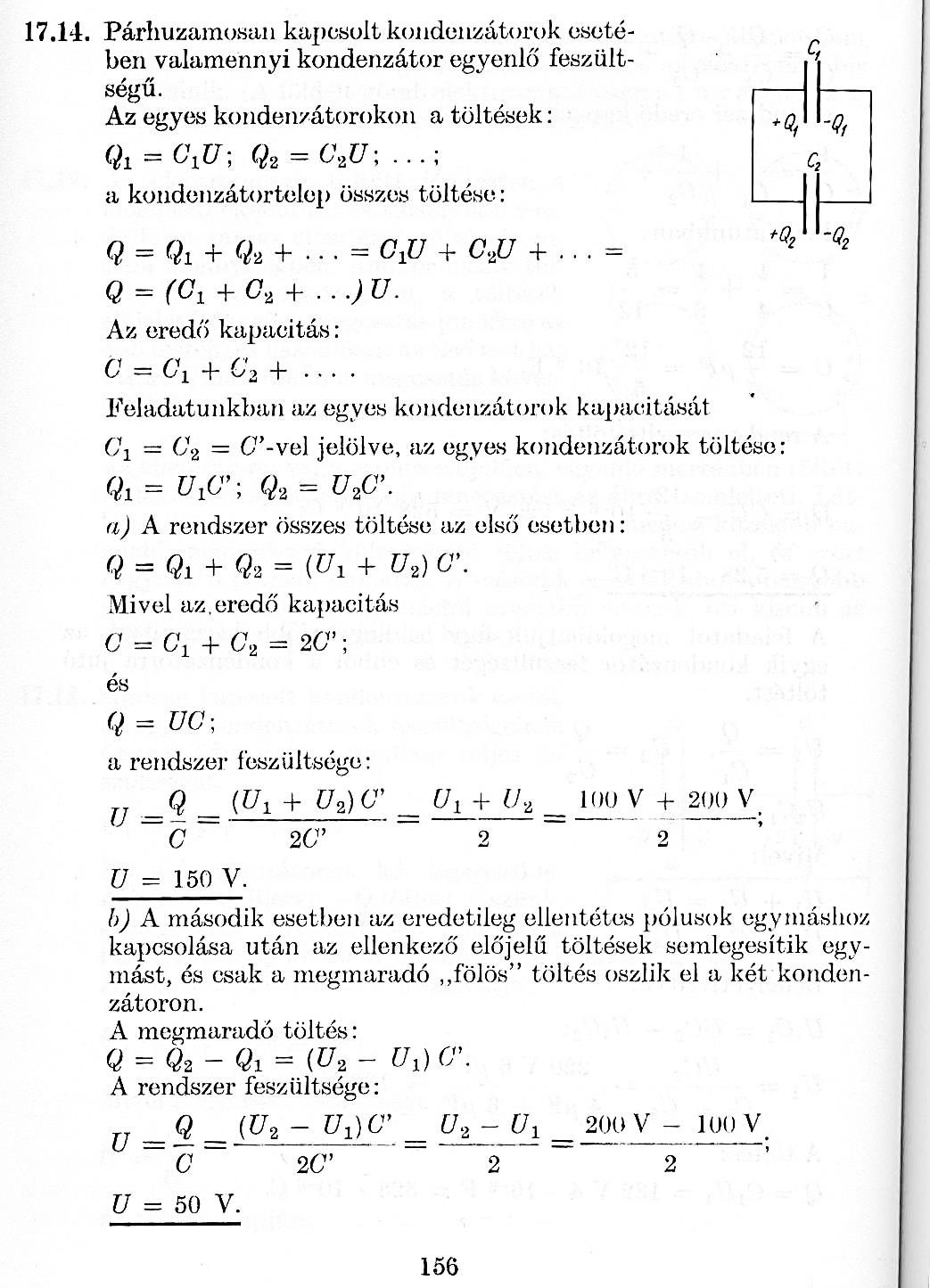 otthonra: 17.5.  Két pontszerű töltés egymástól 
0,5 m távolságban van rögzítve. Mekkora és milyen irányú az elektromos térerősség a töltéseket összekötő egyenesen, a negatív töltéstől 2 m távolságban jobbra? (Q1 = 2·10–6 C, Q2 = –2·10–6 C) 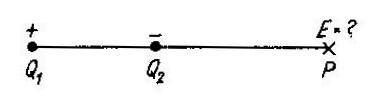 órai: 17.19. Két ellentétesen feltöltött gömb áll egymástól meghatározott távolságban. Hogyan változik meg az egyes gömbökre ható erő, ha közéjük egy szigetelő rudat helyezünk?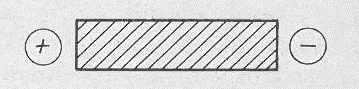 